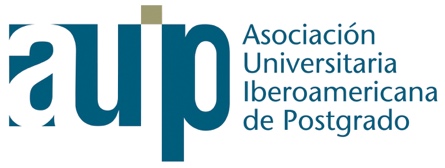 Nombre y Apellidos: Pasaporte:Nacionalidad:Universidad de Procedencia (País):Mediante el presente escrito me comprometo a realizar la preinscripción en el Máster o Másteres Universitarios para los cuales solicito beca de acuerdo con la normativa de las universidades andaluzas y del Distrito Único Andaluz y a enviar copia de la misma a la AUIP una vez realizada.En __________________, a ____ de _______________ de 2017Fdo.: (nombre y apellidos)